PLANTILLA DE LA LISTA DE CONTACTOS DE CLIENTES                                                                          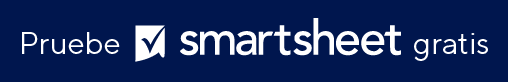 RENUNCIATodos los artículos, las plantillas o la información que proporcione Smartsheet en el sitio web son solo de referencia. Mientras nos esforzamos por mantener la información actualizada y correcta, no hacemos declaraciones ni garantías de ningún tipo, explícitas o implícitas, sobre la integridad, precisión, confiabilidad, idoneidad o disponibilidad con respecto al sitio web o la información, los artículos, las plantillas o los gráficos relacionados que figuran en el sitio web. Por lo tanto, cualquier confianza que usted deposite en dicha información es estrictamente bajo su propio riesgo.ID DE CLIENTENOMBRE DE LA EMPRESANOMBRE DEL CONTACTOTÍTULO DE CONTACTOTELÉFONOFAXDIRECCIÓN DE CORREO ELECTRÓNICODOMICILIODIRECCIÓN DE FACTURACIÓN NOTAS